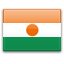 NigerDate d'entrée: September 15, 2006Membre de l'AICESISMembre de l'ILOConseil Économique, Social et Culturel (CESOC)President : Mr. Moussa Moumouni DJERMAKOYE
Secretary-General : Mr. Youssoufou Ahmadou TIDJANIEstablishmentDate of creation December 7 2011Year operational 2012Nature of the texts that create the ESC (Constitution, law, decree, etc.) Law n° 040-2011 seen by the Constitution of November 25 2010 adopted by the National Assembly and promulgated by the President of the Republic.CompositionNumber of members of the ESC 99 membersMembership structureThe board consists of 99 members:Eight (08) members appointed by Decree of the Cabinet Office;Thirteen (13) members are appointed according to the following scheme:Seven (07) members appointed by the President of the Republic;Four (04) members appointed by the Speaker of the National Assembly;Two members appointed by the Prime Minister;Five (05) members, representing University  teachers and researchers;Sixteen (16) members, representing different economic groups (agriculture, commerce, industry, services);Seven (07) members, representatives of  workers and students trade unions;Twenty-one (21) members representing associations (traditional chiefs, religious, cultural and sports federations, women's organizations, associations of environmental protection and those of Nigerians located abroad);Twenty-nine (29) members, representing local, regional councils, cities and municipalities associations.Members are appointed for a five-year term.Membership is incompatible with the appointment as a Member of the National Assembly, as a Chairman and as a member of any public institution, as a member of the Government, as a Governor of Region, as Prefect of the Department, as a member of the Defense Forces and Securit, as  prosecutors  serving judges in their original entity.The President and other officers are appointed by decree of the Council of Ministers. They are not bound to one term.Mission and attributionsAdministrative organization of the ESCThe President and the other members of the office have been appointed by decree taken as a council of Ministers. The duration of the President’s mandate is the same than the mandature.The office consists of a President, four (4) Vice-President and three (3) rapporteurs.Functioning of the ESCThe Council is requested to deliver views and opinions on bills related to the economic, social and cultural field.It may be called by the President of the Republic and / or the National Assembly on all matters involving the economic, social and cultural life of the country.Their reviews have to be submitted, within 15 days from their signatures, to the President of the Republic and to the National Assembly.The council's budget is accounted in the country’s budget.Council Members, which are not office members, receive sessions and travel allowances.List of the Commissions:Commission for Economic and Financial AffairsCommission for Social AffairsCommission for Rural Development and EnvironmentCommission for Cultural and Sportive AffairsAccording to the circumstances, the Council President can create ad hoc Commissions.Each Commission is headed by a cabinet of four members, consisting of a President, a Vice-President and two Rapporteurs. Depending on the circumstances, ad hoc Commissions may be established by the President of the Board.Works:• Encouraging the production and processing of cassava as a contribution to food sovereignty and the fight against poverty• The problem of hiring graduates of higher education.Achievements of the ESCMain publications/studiesThe promotion of the production and the transformation of manioc as contribution to food sovereignty and the fight against povertyEmployment problem of young graduates from higher educationBest practicesAffiliations AICESIS – UCESA - UCESIFNote on Social Dialogue (July 2015) (35 Kb) TéléchargerContacts(227) 20-72-20-44 / 90-15-36-00(227) 20-72-20-46 or 29cesoc.org@yahoo.comwww.cesoc.netBP 2805 – NIAMEY (NIGER)